INVITATION LETTERTo,Sub: INVITATION LETTER FOR CIV-RV-01Dear Sir,Head	of the Procuring			Nodal officer		    Principal        Department 			           Procurement Annexure IFORMAT FOR QUOTATION SUBMISSION(In letterhead of the supplier with seal)Date: _______________To: 					________________________________________________________Gross Total Cost (A+B): Rs. ________________We agree to supply the above goods in accordance with the technical specifications for a total contract price of Rs. ———————— (Amount in figures) (Rupees ————————amount in words) within the period specified in the Invitation for Quotations.We confirm that the normal commercial warranty/ guarantee of ——————— months shall apply to the offered items and we also confirm to agree with terms and conditions as mentioned in the Invitation Letter. We hereby certify that we have taken steps to ensure that no person acting for us or on our behalf will engage in bribery.Signature of SupplierName: ____________________Address: __________________Contact No: ________________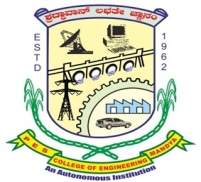 P.E.S. College of Engineering Mandya, K V Shankara Gowda Road, Mandya - 571 401, Karnataka, IndiaPackage Code: TEQIP-III/2019/KA/pcem/83Current Date: 17-May-2019Package Name: CIV-RV-01Method: Shopping GoodsInstrumentation Engineering# 6 G.J. Chandran Complex, Head Quarters Road, Coimbatore, Tamilnadu-Aimil LtdNaimex House,88/1, Outer Ring Road, Nagavara,Bengaluru, Karnataka-560045Efficient Engineers#90, Building no 13, K H B Colony, Kengeri satellite Town, 3rd phase Bangalore, Esquire  Engineering#2939, 1st  Floor Magadi Road,  Kamakshi playa (near ioc petrol bunk)   Bengaluru, Karnataka-560079S G Engineering WorksNo 25, 4th cross, SajjepalyaBengaluru, Karnataka-560091Lawrence and MayoOptical Products Manufacturer, No 179-g, 96(5/1), Narasimharaja Road, Bengaluru, Karnataka-560002Turbo Tech EngineeringSite 36/96, 3rd Cross, Srigandhanagar Hegganahalli East, Vishwaneedam Post, 40 Feet Road, Vishwaneedam, Opposite Ktg School, Bengaluru, KARNATAKA-560091Turbo Tech EngineeringSite 36/96, 3rd Cross, Srigandhanagar Hegganahalli East, Vishwaneedam Post, 40 Feet Road, Vishwaneedam, Opposite Ktg School, Bengaluru, KARNATAKA-560091Turbo Tech EngineeringSite 36/96, 3rd Cross, Srigandhanagar Hegganahalli East, Vishwaneedam Post, 40 Feet Road, Vishwaneedam, Opposite Ktg School, Bengaluru, KARNATAKA-5600911.You are invited to submit your most competitive quotation for the following goods with item wise detailed specifications given at Annexure I,Sr. NoItem NameQuantityPlace of DeliveryInstallation Requirement (if any)1Soil cone penetrometer (Digital type)1Department of Civil Engineering, P E S College of Engineering, K V Shankara Gowda Road, Mandya - 571 401, Karnataka, India2Weighing balance1Department of Civil Engineering, P E S College of Engineering, K V Shankara Gowda Road, Mandya - 571 401, Karnataka, India3High speed stirrer1Department of Civil Engineering, P E S College of Engineering, K V Shankara Gowda Road, Mandya - 571 401, Karnataka, India4Auto compactor1Department of Civil Engineering, P E S College of Engineering, K V Shankara Gowda Road, Mandya - 571 401, Karnataka, India5Permeability apparatus 1Department of Civil Engineering, P E S College of Engineering, K V Shankara Gowda Road, Mandya - 571 401, Karnataka, India6Auger1Department of Civil Engineering, P E S College of Engineering, K V Shankara Gowda Road, Mandya - 571 401, Karnataka, India7UDS soil sampler5Department of Civil Engineering, P E S College of Engineering, K V Shankara Gowda Road, Mandya - 571 401, Karnataka, India8Speedy moisture meter1Department of Civil Engineering, P E S College of Engineering, K V Shankara Gowda Road, Mandya - 571 401, Karnataka, India2.2.Government of India has received a credit from the International Development Association (IDA) towards the cost of the Technical Education Quality Improvement Programme [TEQIP]-Phase III Project and intends to apply part of the proceeds of this credit to eligible payments under the contract for which this invitation for quotations is issued.Government of India has received a credit from the International Development Association (IDA) towards the cost of the Technical Education Quality Improvement Programme [TEQIP]-Phase III Project and intends to apply part of the proceeds of this credit to eligible payments under the contract for which this invitation for quotations is issued.Government of India has received a credit from the International Development Association (IDA) towards the cost of the Technical Education Quality Improvement Programme [TEQIP]-Phase III Project and intends to apply part of the proceeds of this credit to eligible payments under the contract for which this invitation for quotations is issued.Government of India has received a credit from the International Development Association (IDA) towards the cost of the Technical Education Quality Improvement Programme [TEQIP]-Phase III Project and intends to apply part of the proceeds of this credit to eligible payments under the contract for which this invitation for quotations is issued.3.3.QuotationQuotationQuotationQuotation3.13.13.1The contract shall be for the full quantity as described above.3.23.23.2Corrections, if any, shall be made by crossing out, initialling, dating and re writing.3.33.33.3All duties and other levies payable by the supplier under the contract shall be included in the unit Price.3.43.43.4Applicable taxes shall be quoted separately for all items.3.53.53.5The prices quoted by the bidder shall be fixed for the duration of the contract and shall not be subject to adjustment on any account.3.63.63.6The Prices should be quoted in Indian Rupees only.4.4.Each bidder shall submit only one quotation.Each bidder shall submit only one quotation.Each bidder shall submit only one quotation.Each bidder shall submit only one quotation.5.5.Quotation shall remain valid for a period not less than 55days after the last date of quotation submission.Quotation shall remain valid for a period not less than 55days after the last date of quotation submission.Quotation shall remain valid for a period not less than 55days after the last date of quotation submission.Quotation shall remain valid for a period not less than 55days after the last date of quotation submission.6.6.Evaluation of Quotations: The Purchaser will evaluate and compare the quotations determined to be Substantially responsive   i.e. whichEvaluation of Quotations: The Purchaser will evaluate and compare the quotations determined to be Substantially responsive   i.e. whichEvaluation of Quotations: The Purchaser will evaluate and compare the quotations determined to be Substantially responsive   i.e. whichEvaluation of Quotations: The Purchaser will evaluate and compare the quotations determined to be Substantially responsive   i.e. which6.16.1are properly signed; andare properly signed; and6.26.2Confirm to the terms and conditions, and specifications.Confirm to the terms and conditions, and specifications.7.7.The Quotations would be evaluated for all items together.The Quotations would be evaluated for all items together.The Quotations would be evaluated for all items together.The Quotations would be evaluated for all items together.8.8.Award of contract The Purchaser will award the contract to the bidder whose quotation has been determined to be substantially responsive and who has offered the lowest evaluated quotation price.Award of contract The Purchaser will award the contract to the bidder whose quotation has been determined to be substantially responsive and who has offered the lowest evaluated quotation price.Award of contract The Purchaser will award the contract to the bidder whose quotation has been determined to be substantially responsive and who has offered the lowest evaluated quotation price.Award of contract The Purchaser will award the contract to the bidder whose quotation has been determined to be substantially responsive and who has offered the lowest evaluated quotation price.8.18.1Notwithstanding the above, the Purchaser reserves the right to accept or reject any quotations and to cancel the bidding process and reject all quotations at any time prior to the award of Contract.Notwithstanding the above, the Purchaser reserves the right to accept or reject any quotations and to cancel the bidding process and reject all quotations at any time prior to the award of Contract.8.28.2The bidder whose bid is accepted will be notified of the award of contract by the Purchaser prior to expiration of the quotation validity period. The terms of the accepted offer shall be Incorporated in the purchase order.The bidder whose bid is accepted will be notified of the award of contract by the Purchaser prior to expiration of the quotation validity period. The terms of the accepted offer shall be Incorporated in the purchase order.9.9.Payment shall be made in Indian Rupees as follows:Payment shall be made in Indian Rupees as follows:Payment shall be made in Indian Rupees as follows:Payment shall be made in Indian Rupees as follows:Satisfactory Acceptance - 100% of total cost
Satisfactory Acceptance - 100% of total cost
Satisfactory Acceptance - 100% of total cost
10.10.10.Liquidated Damages will be applied as per the below:Liquidated Damages Per Day Min % :N/ALiquidated Damages Max % : N/ALiquidated Damages will be applied as per the below:Liquidated Damages Per Day Min % :N/ALiquidated Damages Max % : N/ALiquidated Damages will be applied as per the below:Liquidated Damages Per Day Min % :N/ALiquidated Damages Max % : N/A11.11.11.All supplied items are under warranty of 12 months from the date of successful acceptance of items and AMC/Others is NO.All supplied items are under warranty of 12 months from the date of successful acceptance of items and AMC/Others is NO.All supplied items are under warranty of 12 months from the date of successful acceptance of items and AMC/Others is NO.12.12.12.You are requested to provide your offer latest by 03:00 hours on 03-Jun-2019.You are requested to provide your offer latest by 03:00 hours on 03-Jun-2019.You are requested to provide your offer latest by 03:00 hours on 03-Jun-2019.13.13.13.Detailed specifications of the items are at Annexure I.Detailed specifications of the items are at Annexure I.Detailed specifications of the items are at Annexure I.14.14.14.Training Clause (if any) Not neededTraining Clause (if any) Not neededTraining Clause (if any) Not needed15.15.15.Testing/Installation Clause (if any) Testing/Installation Clause (if any) Testing/Installation Clause (if any) 16.16.16.Performance Security shall be applicable: 0%Performance Security shall be applicable: 0%Performance Security shall be applicable: 0%17.17.17.Information brochures/ Product catalogue, if any must be accompanied with the quotation clearly indicating the model quoted for.Information brochures/ Product catalogue, if any must be accompanied with the quotation clearly indicating the model quoted for.Information brochures/ Product catalogue, if any must be accompanied with the quotation clearly indicating the model quoted for.18.18.18.Sealed quotation to be submitted/ delivered at the address mentioned below, Office of the TEQIP Cell, P.E.S. College of Engineering Mandya, K V Shankara Gowda Road, Mandya - 571 401, Karnataka, IndiaSealed quotation to be submitted/ delivered at the address mentioned below, Office of the TEQIP Cell, P.E.S. College of Engineering Mandya, K V Shankara Gowda Road, Mandya - 571 401, Karnataka, IndiaSealed quotation to be submitted/ delivered at the address mentioned below, Office of the TEQIP Cell, P.E.S. College of Engineering Mandya, K V Shankara Gowda Road, Mandya - 571 401, Karnataka, India19.We look forward to receiving your quotation and thank you for your interest in this project.We look forward to receiving your quotation and thank you for your interest in this project.We look forward to receiving your quotation and thank you for your interest in this project.We look forward to receiving your quotation and thank you for your interest in this project.Sr. NoItem NameSpecifications1Soil cone penetrometer (Digital type)As per IS 2720-Part V2Weighing balanceWith  Sensitivity to 0.01gm (max 5 kg)3High speed stirrerIS:2720 (part 4) Dispersion cup Baffle (hydrometer analysis)4Auto compactorIS-2720 (part7 & 8)5Permeability apparatus Stand with three glass tubes of 6 mm, 10 mm and 20 mm dia approx. Metallic Mould 100 mm dia x 127.3 mm height, 1000 ml volume.Extension Collar 100 mm dia x 60 mm height.  Drainage Base Plate with a recess for Porous Stone and an Outlet Valve. Metallic Clamping Ring  Drainage Cap with recess for a Porous Stone and fitted with Inlet Valve and Air Release Valve.   Dummy Plate to serve as False Bottom during compaction.Porous Stone for Drainage Base Plate.  Porous Stone for Drainage Cap Rubber Connection Tube 3m long, with Pinch Cock6AugerHelical type, manually operated with connecting rods with upto 6m7UDS soil samplerThin walled sampler Of 100mm diameter 45cm length8Speedy moisture meterIS-2720 (part 2) IS:12175 Calcium carbide reagent  Moisture guage Digital balance  Steel balls Scoop Cleaning brush Aluminium dishSl. No.Description of goods (with full Specifications)Qty.UnitQuoted Unit rate in Rs.(Including Ex Factory price, excise duty, packing and forwarding, transportation, insurance, other local costs incidental to delivery and warranty/ guaranty commitments) Total Price (A)Sales tax and other taxes payableSales tax and other taxes payableSl. No.Description of goods (with full Specifications)Qty.UnitQuoted Unit rate in Rs.(Including Ex Factory price, excise duty, packing and forwarding, transportation, insurance, other local costs incidental to delivery and warranty/ guaranty commitments) Total Price (A)In %In figures (B)Total CostTotal CostTotal CostTotal CostTotal Cost